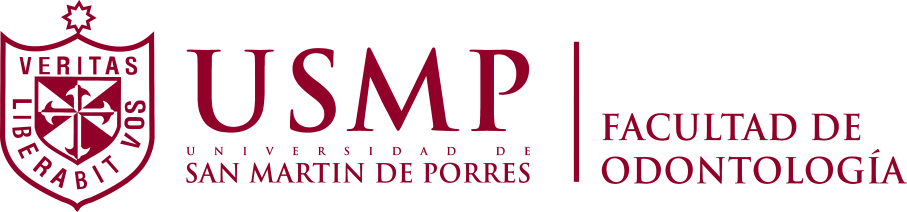 SECCIÓN DE POSGRADOTESIS TITULADA:XXXXXXXXXXXXXXXXXXXXXXXXXXXXXXXXXXXXXXXXXXXXXXXXXXXXXXXXXXXXXXXXXXXXXXXXXXXXXXXXXXXXXXXXXXPARA OPTAR EL TÍTULO PROFESIONAL DE:CIRUJANO DENTISTAPRESENTADO POR:NOMBRES Y APELLIDOS EN MAYÚSCULASASESOR:GRADO Y TÍTULO. NOMBRES Y APELLIDOS EN MAYÚSCULASLIMA – PERÚ 2021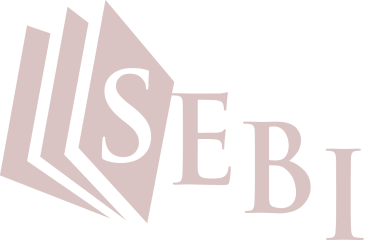 DEDICATORIA:(OPTATIVO). Menciona personas o instituciones a quienes se dedica la investigación. No debe tener una extensión mayor de una página. Se puede agregar un pensamiento o frase célebre, que debe ser breve y moderado en adjetivos.AGRADECIMIENTOS: (OPTATIVO). Se hace mención al Ser Supremo, las personas o instituciones que contribuyeron a la realización de la investigación. No debe tener una extensión mayor de una página.ÍNDICE GENERAL					         Pág.RESUMENOfrece una visión clara y concisa del contenido del estudio. Debe incluir, en no más de 250 palabras: Objetivo:Métodos:ResultadosConclusión: Palabras claves: utilizando los tesauros correspondientes, cuando estos existan. Se presenta en español.ABSTRACTOfrece una visión clara y concisa del contenido del estudio. Debe incluir, en no más de 250 palabras: objetivos, método, resultados y conclusiones más relevantes. Referir palabras claves utilizando los tesauros correspondientes, cuando estos existan. Se presenta en inglés.I. INTRODUCCIÓNLa finalidad de la introducción es brindar una visión sintética, más amplia que el resumen, acerca de la problemática. Recoge, de manera sucinta, algunos aspectos que son tratados de manera más amplia en la tesis.Descripción de la situación problemática, problema principal, objetivo general y específicos, hipótesis, importancia del estudio, limitaciones que tuvo el estudio y de qué modo ha afectado el dominio de validez y el alcance de los resultados. Describa en un párrafo la estructura de la tesis (capítulos que la componen).II. MATERIAL Y MÉTODOSTiene el mismo contenido y estructura que el proyecto de tesis. La sección de métodos debe incluir el diseño del estudio, el lugar, el tipo de participantes o materiales involucrados, una descripción clara de todas las intervenciones y comparaciones, y el tipo de análisis utilizado. Los nombres genéricos de medicamentos deben usarse en general. Cuando se utilizan marcas propias en investigación, incluya los nombres de marca entre paréntesis.Para los estudios con participantes humanos una declaración detallando la aprobación ética y el consentimiento debe ser incluido.2.1 Diseño MetodológicoEl diseño metodológico del presente estudio será de tipo: Observacional, Descriptivo, Retrospectivo y Transversal.El diseño metodológico y las variables del estudio se resumen en el cuadro de Matriz de Consistencia y el cuadro de Operacionalización de las variables (ver Anexo N°1 y Anexo N°2).4.2 Diseño MuestralDefinir la población, muestra, muestreo, tamaño de la muestra y unidad de análisis. También si es pertinente los criterios de inclusión y exclusión. 4.3 Técnicas de Recolección de DatosSe describe minuciosamente lo empleado para la recolección de la información, explicando las etapas o secuencias de procedimientos que se seguirán para obtener la información, así como los procedimientos de comprobación de su validez y confiabilidad, si así lo amerita. Los datos obtenidos se registraron en fichas de recolección de datos (Anexo Nº2), diseñadas especialmente para este estudio.4.4 Técnicas  Estadísticas para el Procesamiento de la InformaciónSe describe los métodos estadísticos planificados o esperados para la comprobación de las hipótesis.Los datos obtenidos se trasladaron al programa Excel. Todos los valores encontrados a través de las diferentes pruebas estadísticas fueron considerados con significancia estadística a partir de valores por debajo del 0.05 (p<0.05). El análisis se llevó a cabo en un computador con Sistema Operativo Windows.4.5 Aspectos ÉticosSe describe la conveniencia de la evaluación del comité de ética, el uso de consentimientos informados, conflictos de intereses. etc. Los pacientes que cumplan con los criterios de inclusión del estudio firmaran un consentimiento informado (Anexo Nº3).Los investigadores se comprometieron a que todos los datos registrados y/o obtenidos de los pacientes, de las historias clínicas o datos de los resultados de datos obtenidos en el laboratorio solo serán de acceso y manejados por el investigador principal, siendo recopilados en confidencialidad, por lo que los demás investigadores participantes no tendrán acceso, todo archivado en una base de datos, donde los casos no serán identificados por nombres sino por códigos. El investigador declara no tener conflicto de intereses.III. RESULTADOSSe deben presentar los resultados en una secuencia lógica con el texto incluyendo las llamadas de las tablas y gráficos. No repita en el texto todos los datos de las tablas, gráficos o ambos, solo resalte o resuma las observaciones importantes.IV. DISCUSIÓNEnfatizar los nuevos e importantes aspectos del estudio y las conclusiones que se derivan de ellos. No repita los datos detallados en la sección resultados. Incluir en la discusión las implicaciones de los hallazgos y sus limitaciones relacionando las observaciones con otros estudios actualizados y relevantes. V. CONCLUSIONESEsta debe indicar claramente las principales conclusiones de la investigación y dar una explicación clara de su importancia y relevancia.VI. RECOMENDACIONESVII. FUENTES DE INFORMACIÓNSe detallan en orden de aparición todas las referencias bibliográficas, hemerográficas, electrónicas o de otro tipo que se citen en el cuerpo del la tesis. Se debe seguir el formato de Vancouver. Se sugiere   revisar la  siguiente dirección electrónica: http://www.fisterra.com/herramientas/recursos/vancouver/ANEXO N°1: MATRIZ DE CONSISTENCIAANEXO N°2: CUADRO DE OPERACIONALIZACIÓN DE VARIABLESANEXO N°3: FICHA DE RECOLECCIÓN DE DATOSANEXO N°4: CONSENTIMIENTO INFORMADOI.INTRODUCCIÓNINTRODUCCIÓN01II.METODOLOGÍA DE LA INVESTIGACIÓNMETODOLOGÍA DE LA INVESTIGACIÓN031Diseño Metodológico182Diseño Muestral193Técnicas de Recolección de Datos214Técnicas Estadísticas para el Procesamiento de la Información245Aspectos Éticos26III.RESULTADOSRESULTADOS29IV.DISCUSIÓNDISCUSIÓN42V.CONCLUSIONESCONCLUSIONES53VI.RECOMENDACIONESRECOMENDACIONES55VII.FUENTES DE INFORMACIÓNFUENTES DE INFORMACIÓN56VIII.ANEXOSANEXOSObservacional: Se obtendrán los datos tal y como están registrados en las historias clínicas.Descriptivo: Se detallará los datos de las variables obtenidas de las historias clínicas.Retrospectivo: Se trabajará con información de los datos procedentes de las historias clínicas de los pacientes previamente llenados.Transversal: Se recolectará los datos registrados en las historias clínicas en un determinado momento, una sola vez durante el procedimiento de la investigación.TÍTULO:TÍTULO:TÍTULO:TÍTULO:TÍTULO:PROBLEMAOBJETIVOSHIPÓTESISMARCO TEÓRICOMETODOLOGÍAMETODOLOGÍAGeneralGeneralGeneralBases TeóricasDiseño Metodológico     Observacional          Descriptivos          Analíticos     Experimental          Preclínicos          ClínicosDiseño Muestral      Muestreo         Probabilístico         No probabilísticoTécnica de Recolección de Datos          Observación          EncuestaVariablesPrincipalIndependienteDependiente IntervinientesDiseño Metodológico     Observacional          Descriptivos          Analíticos     Experimental          Preclínicos          ClínicosDiseño Muestral      Muestreo         Probabilístico         No probabilísticoTécnica de Recolección de Datos          Observación          EncuestaVariablesPrincipalIndependienteDependiente IntervinientesGeneralEspecíficosEspecíficasBases TeóricasDiseño Metodológico     Observacional          Descriptivos          Analíticos     Experimental          Preclínicos          ClínicosDiseño Muestral      Muestreo         Probabilístico         No probabilísticoTécnica de Recolección de Datos          Observación          EncuestaVariablesPrincipalIndependienteDependiente IntervinientesDiseño Metodológico     Observacional          Descriptivos          Analíticos     Experimental          Preclínicos          ClínicosDiseño Muestral      Muestreo         Probabilístico         No probabilísticoTécnica de Recolección de Datos          Observación          EncuestaVariablesPrincipalIndependienteDependiente IntervinientesGeneralBases TeóricasDiseño Metodológico     Observacional          Descriptivos          Analíticos     Experimental          Preclínicos          ClínicosDiseño Muestral      Muestreo         Probabilístico         No probabilísticoTécnica de Recolección de Datos          Observación          EncuestaVariablesPrincipalIndependienteDependiente IntervinientesDiseño Metodológico     Observacional          Descriptivos          Analíticos     Experimental          Preclínicos          ClínicosDiseño Muestral      Muestreo         Probabilístico         No probabilísticoTécnica de Recolección de Datos          Observación          EncuestaVariablesPrincipalIndependienteDependiente IntervinientesGeneralBases TeóricasDiseño Metodológico     Observacional          Descriptivos          Analíticos     Experimental          Preclínicos          ClínicosDiseño Muestral      Muestreo         Probabilístico         No probabilísticoTécnica de Recolección de Datos          Observación          EncuestaVariablesPrincipalIndependienteDependiente IntervinientesDiseño Metodológico     Observacional          Descriptivos          Analíticos     Experimental          Preclínicos          ClínicosDiseño Muestral      Muestreo         Probabilístico         No probabilísticoTécnica de Recolección de Datos          Observación          EncuestaVariablesPrincipalIndependienteDependiente IntervinientesGeneralBases TeóricasDiseño Metodológico     Observacional          Descriptivos          Analíticos     Experimental          Preclínicos          ClínicosDiseño Muestral      Muestreo         Probabilístico         No probabilísticoTécnica de Recolección de Datos          Observación          EncuestaVariablesPrincipalIndependienteDependiente IntervinientesDiseño Metodológico     Observacional          Descriptivos          Analíticos     Experimental          Preclínicos          ClínicosDiseño Muestral      Muestreo         Probabilístico         No probabilísticoTécnica de Recolección de Datos          Observación          EncuestaVariablesPrincipalIndependienteDependiente IntervinientesVARIABLEDIMENSIÓNINDICADORCATEGORÍA O VALORTIPOESCALAPrincipal (es)IndependienteDependienteIntervinientes